Звіт про роботу Припрутського НВК за 2020/2021 навчальний рікДіяльність педагогічного колективу Припрутського НВК у 2020/2021 н.р. спрямовано на виконання ЗУ «Про освіти», «Про повну загальну середню освіти», Статуту НВК та інших законодавчих та нормативно-правових актів в галузі освіти.Організація діяльності педагогічного колективу обумовлена стратегічними завданнями закладу та педагогічною проблемою. У 2020/2021 навчальному році навчались 78 учнів у шкільному підрозділі та 27 вихованців у дошкільному піlрозділі. Мова навчання румунська. У закладі здійснюється щомісячний облік руху учнів. Протягом року зі складу учнів Припрутського НВК було відраховано 1-го учня (перехід до іншого навчального закладу). У цьому навчальному році працювали 19 педагогічних працівників.1.Освітнє середовище закладу освітиПриміщення та територія Припрутського НВК є безпечними та комфортними для навчання та праці. На території закладу є: основне приміщення НВК, спортивний майданчик та майданчики для гри дошкільного підрозділу.У НВК забезпечується комфортний повітряно-тепловий режим, належне освітлення. Приміщення та санвузли прибираються щодня за графіком. Дотримається питний режим, кожен учень має свою пляшку з водою, у їдальні працюють три крани з питною водою. Раціонально використовуються приміщення для 9-ти класів та кабінет директора, який використовується і як вчительська. 6 кабінетів НВК обладнанні засобами навчання відповідно до вимог законодавства та освітньої програми (3 кабінети початкових класів; 1 кабінет інформатики; 1 кабінет біології та хімії; 1 кабінет української мови). У Припрутському НВК проводяться інструктажі та навчання з охорони праці, безпеки життєдіяльності, пожежної безпеки, правил поведінки в умовах надзвичайних ситуацій, які відмічаються у відповідних журналах. Всі учасники освітнього процесу дотримуються вимог щодо охорони праці, безпеки життєдіяльності, пожежної безпеки, правил поведінки. Вчителі та медпрацівник реагують на випадки травмування або погіршення самопочуття здобувачів освіти та працівників під час освітнього процесу. У разі нещасного випадку надається необхідна допомога та заповнюються відповідні акти. У 2020/2021 н.р. немає жодного випадку травматизму. У НВК є всі необхідні умови для харчування здобувачів освіти. У 2020/2021 році харчувалися 36 учнів, з них початкових класів - 22 учнів, 5-9 класів - 14 учнів. 100 % учнів задоволені умовами харчування.У нашому закладі застосовуються технічні засоби та є всі умови для безпечного використання мережі інтернет. Учасники освітнього процесу проінформовані щодо безпечного використання мережі інтернет, також був проведений День безпечного інтернету, де брали участь вчителі та учні НВК. Застосовуються підходи до адаптації та інтеграції здобувачів освіти до освітнього процесу, професійної адаптації працівників. У НВК запроваджено Раду наставників, де молоді вчителі протягом 3-х років адаптуються до освітнього процесу, працюють над самоосвітою, отримують необхідну допомогу та  відвідують уроки наставників, подають відповідні звіти. Практичний психолог спостерігає та надає необхідну допомогу учням 1-го та 5-го класів під час адаптації до школи та у старших класах. На нарадах при директорі та на педагогічній раді заслуховується питання щодо адаптації учнів 1-го класу до школи, 5-го класу до середньої ланки НВК та молодих вчителів до освітнього процесу.У школі розроблено  план заходів із запобігання та протидії булінгу . Всю просвітницьку та корекційну роботу здійснює соціально - психологічна служба у взаємодії з адміністрацією , класними керівниками, вчителями предметниками через проведення годин з психологом, тренінгів, лекторіїв правових знань, тематичних тижнів профілактики правопорушень та поганих звичок, перегляд відеороліків, зустрічей з представниками правоохоронних органів, педагогізацію батьків,  індивідуальні консультації з батьками, анкетування, діагностику, тощо.Адміністрація та педагогічні працівники ознайомлююся з нормативно-правовими документами щодо виявлення ознак булінгу, насильства та запобігання йому. З метою  запобігання різним проявам насильства, у школі  :  1.Здійснювався аналіз причин відсутності здобувачів освіти на заняттях та вживаються відповідні  заходи;2. Організовано чергування учнів по школі;3. Проведені бесіди, тренінгові заняття щодо запобігання випадків булінгу;4. Проводились анкетування та діагностика.Правила поведінки учнів у НВК спрямовані на формування позитивної мотивації учасників освітнього процесу та реалізації підходу, заснованого на правах дитини. Правила поведінки учнів в школі оприлюдненні на інформаційному сайті Припрутського НВК, інформаційному стенді, та у класних куточках.У 2020/2021 н.р. у Припрутському НВК не було жодного випадку булінгу.Психологічна служба здійснює системну роботу з виявлення та запобігання булінгу, іншому насильству, проводять індивідуальну роботу, тренінгові заняття.В разі потреби соціально-психологічна служба завжди готова надати здобувачам освіти психолого-соціальну підтримку (в НВК немає жодного випадку звернень з цього приводу). У Припрутському НВК створені необхідні умови для навчання осіб з особливими освітніми потребами: - класні кімнати на першому та другому поверсі; - внутрішній туалет; - шкільна їдальня; - пандус для колісних крісел; - освітній процес у разі потреби забезпечується навчальною, методичною та науковою літературою на паперових та електронних носіях.З метою забезпечення доступу до якісної освіти, з урахуванням індивідуальних особливостей та стану здоров'ябуло органіховано навчання за індивідуальною формою.Навчання учня 8-го класу за індивідуальною формою здійснювалась за індивідуальними навчальними планами з розрахунку 14 годин на тиждень. Для викладання предметів були призначені педагогічні працівники. Навчання здійснювалось за розкладом погодженим з батьками та затвердженим директором Припрутського НВК відповідно до чинних навчальних програм. Оцінювання навчальних досягнень здійснювалось вчителями відповідно до Критеріїв оцінювання навчальних досягнень учнів у системі загальної середньої освіти. Облік проведених занять фіксувався у журналі загального зразка для індивідуальних занять.Для кращого сприйняття навчального матеріалу, вчителі використовують інноваційні технології, за допомогою яких учень запамʼятовує навчальний матеріал, розвиваючи увагу, памʼять і іноді навіть моторику рук.Для розвитку памʼяті, уваги використовують різні вправи, наприклад знайди пару, також використовують на уроках відеоматеріали.Першим і найголовнішим завданням роботи педагогічного колективу Припрутського НВК є захист, збереження і покращення здоров'яучнів. Реалізація цього завдання грунтується на розумінні педагогічним колективом здоров'я людини як стану повного фізичного, психічного, соціального добробуту, а не просто відсутності хвороб чи фізичних дефектів. Підвищення ефективності виховання культури здоровоо способу життя серед школярів спрямована робота соціально-психологічної служби, класних керівників, вчителів фізичної культури та основ здоров'я. Формами здорового способу життя Припрутського НВК є:робота соціально-психологічної служби;анкетування;бесіди;фізкультурно-оздоровчі позакласні заходи;виховні години;тренінги;конкурси;робота з батьками.Учителі початкових класів Припрутського НВК намагаються сприяти розвитку здоров'язбережувальних компетентностей учнів та формують уміння і навички для збереження здоров'я і життя дітей. Сприяють формуванню в учнів уявлення про загальнолюдські цінності (милосердя, співчуття, взаємодопомога); уміння володіти навичками морально-етичної поведінки, безпеки життєдіяльності вдома, в школі, в громадських місцях.Вчителі НВК приділяють велику увагу формуванню навичків особистої гігієни, бесіди по запобіганню захворюваності та травматизму. Саме на уроці йде навчання, у процесі якого формуються здоров'язберігаючі вміння і навички.Соціально-психологічна служба проводить профілактичні бесіди, відеоперегляди, години психолога, які спрямовані на ведення здорового способу життя та профілактики шкідливих звичок. Боротьба з цим та іншими негативними явищами спрямована на доведення до відома дітей та підлітків про ту шкоду, яку наносять шкідливі звички.2.Система оцінювання здобувачів освітиУ Припрутському НВК здобувачі освіти отримують від педагогічних працівників інформацію про критерії, правила та процедури оцінювання навчальних досягнень.У Припрутському НВК є єдині підходи до оцінювання навчальних досягнень учнів: ● Вимоги до оцінювання результатів навчання здобувачів освіти у Припрутському НВК визначаються з урахуванням компетентнісного підходу до навчання, в основу якого покладено ключові компетентності; ● Оцінювання у Припрутському НВК ґрунтується на позитивному підході, що, передусім, передбачає врахування рівня досягнень учня. ● Система оцінювання навчальних досягнень здобувачів освіти в Припрутському НВК  включає критерії, правила і процедури, за якими здійснюється оцінювання. Розроблення, оприлюднення та інформування про критерії оцінювання робить процес оцінювання у Припрутському НВК прозорим і зрозумілим для всіх учасників освітнього процесу. Система оцінювання навчальних досягнень учнів  Припрутському НВК - має у своїй основі чіткі і зрозумілі вимоги до навчальних результатів; - дозволяє гарантовано досягти і перевищити результати; - заохочує учнів апробувати різні моделі досягнення результату без ризику отримати за це негативну оцінку; - дає можливість розвивати в учнів впевненість у своїх здібностях і можливостях;- використовує самооцінювання і взаємооцінювання як важливий елемент навчальної діяльності. Система оцінювання у Припрутському НВК забезпечує інформування учнів про критерії оцінювання та розуміння, як і за що їх оцінюють. Процес інформування і оприлюднення критеріїв для здобувачів освіти Припрутському НВК у розпочинається із критеріїв оцінювання навчальних досягнень учнів, затверджених Міністерством освіти і науки України. При цьому учителі школи керуються основними нормативними документами.Ознайомлення батьків і учнів з правилами і процедурами оцінювання завжди відбувається на початку навчального року і впродовж навчального року Для кожного предмету вчителями – предметниками школи підготовлено необхідні пам’ятки з порядку і правил оцінювання учнів у закладі освіти. Формуючи систему оцінювання у закладі освіти, педагогічний колектив керується тим, що оцінка має стимулювати учнів до навчання, а не використовуватись для покарання.У Припрутському НВК система оцінювання сприяє реалізації компетентнісного підходу до навчання. Освітній процес у школі спрямовується на формування і розвиток ключових компетентностей, посилення ролі особистісного чинника в засвоєнні навчального матеріалу. У зв’язку з цим останнім часом відбулись значні зміни у технології контролю і оцінювання навчальних досягнень учнів, враховуючи використання дистанційного навчання . За компетентнісного підходу учителями 1 - 9 класів оцінюється не обсяг засвоєних знань сам по собі, а те, як ці знання використовуються для вирішення прикладних завдань здобувачами освіти. Вчителі  Припрутському НВК використовують такі підходи до формування критеріїв оцінювання: • оцінюють не лише результат роботи, але й процес навчання, індивідуальну працю та успіх кожного учня; • позитивно оцінюють досягнення учнів, незалежно від того, значні вони чи скромні, якщо вони є результатом справжніх зусиль та старань дитини. В цьому є мотивуюча роль оцінювання; • оцінюють рівень аргументації та уміння учнів висловлювати свою думку. У освітньому процесі Припрутському НВК впровадження компетентнісного підходу оцінювання навчальних досягнень спрямовується на вирішення таких основних навчальних завдань: - розв’язання проблем і прийняття рішень; - розуміння, а не відтворення фрагментів інформації; - оцінювання умінь, які визначають здатність працювати в команді; - уміння слухати, розв’язувати конфлікти, вирішувати дискусійні питання і проблеми; - уміння застосовувати знання в реальних життєвих ситуаціях.Здобувачі освіти Припрутському НВК у цілому вважають оцінювання результатів навчання справедливим і об’єктивним. Система оцінювання навчальних досягнень учнів сприймається учнями Припрутському НВК як зрозуміла, чітка і справедлива. Для того, щоб у Припрутському НВК система оцінювання сприймалась учнями як об’єктивна і справедлива зроблено наступне:На основі критеріїв, розроблених МОН, вчителі розробляють критерії оцінювання для виконання обов’язкових видів роботи і ознайомлюють з ними учнів2. Відбувається розроблення критеріїв оцінювання навчальних досягнень учнів при використанні інших, крім класно-урочної, форм організації освітнього процесу та форм роботи з учнями: дистанційного, змішаного, кооперативного (групового) навчання. 3. Відбувається обов’язкове оприлюднення критеріїв оцінювання. 4. Відбувається при окремих умовах спільне з учнями розроблення критеріїв. 5. Впроваджується самооцінювання і взаємооцінювання учнів. 6. Вчителі отримують постійний зворотного зв’язок від учнів у процесі оцінювання. 7. Використовується учнівське портфоліо як спосіб оцінювання навчальних досягнень. 8. Впроваджується формувальне оцінювання. У процесі вивчення внутрішньої системи забезпечення якості освітньої діяльності та якості  у Припрутському НВК  постійно враховує думку учнів та їх батьків щодо системи оцінювання. Це реалізуємо шляхом опитування учнів, а також спілкуванням з батьками під час відвідування ними школи, проведення батьківських зборів, батьківських конференцій, засідання загальношкільного батьківського комітету. За результатами опитування педагогічним колективом школи робляться висновки та приймаються рішення щодо удосконалення системи оцінювання з окремих предметів якщо в цьому виникає потреба.Проведення внутрішньошкільного моніторингу — невід'ємна складова сучасного навчально-виховного процесу. Внутрішньошкільний моніторинг розглядається як система збору, обробки, зберігання та поширення інформації про освітню систему або її окремі елементи. Ця система орієнтована на інформаційне забезпечення управління та дозволяє робити висновки про стан об'єкта у будь-який момент. Вона дає прогноз його розвитку як комплекс процедур щодо спостереження, поточного оцінювання перетворень керованого об'єкта і спрямування цих перетворень на досягнення заданих параметрів розвитку об'єкта як узагальнене, комплексне оцінювання ефективності функціонування всієї системи освіти на основі системного аналізу всіх факторів.В Припрутському НВК систематично проводиться моніторинг результатів навчання здобувачів освіти. За результатами моніторингу здійснюється аналіз результатів навчання та приймається рішення щодо їх коригування.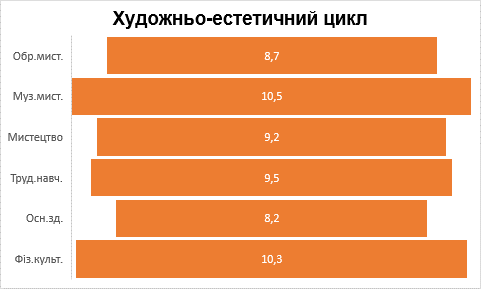 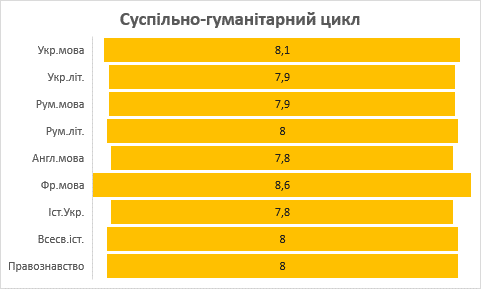 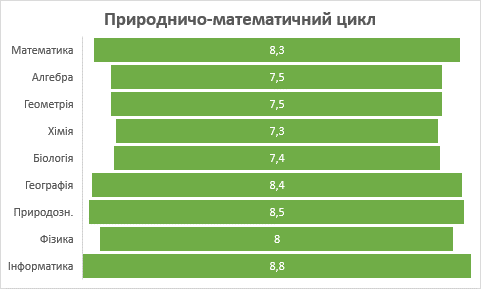 За допомогою моніторингу педагогічні працівники відстежують особистісний поступ здобувачів освіти, відзначають досягнення.Педагогічні працівники надають здобувачам освіти необхідну допомогу у навчальній діяльності. Під час проведення навчальних занять вчителі завжди чітко визначають мету навчання, докладають зусиль для надання навчанню прикладного характеру, ставлять проблемні питання, надають учням час на обдумування відповіді, супроводжують відповідь учня уточнюючими запитаннями, забезпечують зворотній зв'язок щодо якості виконання завдання, спрямовують оцінювання навчальних досягнень на індивідуальний поступ учня.Крім того, вчителі зазначають, що з метою підтримки здобувачів освіти у їхньому навчанні вони також проводять індивідуальні та групові консультації, ведуть діалоги з учнями, дискутують, створюють проєкти разом з учнями, допомагають знайти додатковий матеріал і відповідну літературу для самоосвіти. Вчителі вважають, що заохочення і надання конструктивного відгуку на роботу учня сприяють підвищенню мотивації до навчання.Учителі в системі оцінювання навчальних досягнень використовують прийоми самооцінювання та взаємооцінювання здобувачів освіти.Під час проведення навчальних занять вчителі спільно з учнями визначають цілі навчання, оприлюднюють (інколи розробляють разом з учнями) чіткі критерії оцінювання і створюють необхідне психологічне налаштування учнів на аналіз власних результатів або отримання коментарів від однокласників. Вчителі допомагають здобувачам освіти зіставляти свої результати з критеріями оцінювання і робити висновки про ефективність роботи та способи покращити її.3.Педагогічна діяльність педагогічних працівників закладу освітиВсі вчителі Припрутського НВК використовують календарно-тематичне планування, що відповідає освітній програмі закладу освіти. На початку навчального року та ІІ семестру заступником директора з НВР Кімін Б.І.здійснювалась перевірка календарно-тематичного планування вчителів. Керівники МО провели методичні оперативки щодо особливостей складання календарних планів, обговорили рекомендації щодо викладання предметів у 2020-2021н.році.Календарно-тематичне планування розроблено педагогами на кожний клас відповідно до навчальних програм і вимог Державних освітніх стандартів та затверджено на засіданнях МО.У кожній темі уроку зазначено, які компетентності буде розвивати педагог та які наскрізні лінії буде враховувати при формуванні освітнього середовища.Показовим є те, що всі педагоги зосередили увагу на досягненні життєво важливої для учня й суспільства мети – увиразнити ключові компетентності.Оскільки (за рекомендаціями МОН) педагоги складали календарно-тематичне планування в довільній формі, кожен учитель мав змогу творчо підійти до реалізації програми, враховуючи інтереси та рівень підготовки учнів, умови навчання.Всі педагогічні працівники  використовують освітні технології, спрямовані на оволодіння здобувачами освіти ключовими компетентностями мта наскрізними уміннями.Однією з найважливіших проблем у галузі технологізації освіти є створення класифікацій. Продуктивна технологія ґрунтується на предметно орієнтованій освіті. Її мета – допомогти учням отримати максимум продуктивних знань та умінь. Більшість людей, що прагне одержати швидку і конкретну вигоду від освіти, віддасть перевагу саме їй. Поблажлива технологія застосовується тоді, коли пріоритетним у школі є особистісно орієнтоване навчання, скероване на задоволення запитів студента. Якщо навчальний процес спрямований на засвоєння предмета і задоволення потреб школяра, то виникає необхідність у партнерській технології.У Припрутському НВК функціонують наступні методичні спільноти:Суспільно-гуманітарного циклу;Природничо-математичного циклу;Початкових класів;Класних керівників;Рада наставників;Методична рада.На протязі 2020/2021 н.р. проведені за графіком засідання МО де заслуховувалися актуальні питання у різних галузях. У засіданнях методичних спільнот беруть участь всі педагогічні працівники закладу. Двічі на рік голови методичних спільнот звітують про виконану роботу та завдання на наступний рік.У процесі методичної роботи використовувалися як традиційні так і нетрадиційні методи і форми роботи.Спостерігається систематична робота НВК по участі у заходах спланованих методичною службою ЦПРПП. Всі пед. працівники беруть участь у розробленні індивідуальних освітніх траєкторій, зокрема – складають завдання, перевіряють роботи, надають консультації, проводять оцінювання результатів навчання.На протязі навчального року педагогічні працівники нашого закладу беруть участь у предметних тижнях та  тижні педагогічної майстерності. Ні для кого не секрет, що запорукою успішного навчання є глибока зацікавленість учнів у вивченні того чи іншого предмета. Тому кожен вчитель і намагається всіма доступними способами зацікавити учнів предметом, який він викладає. Хоча на більшості уроків вчителі школи використовують багато різноманітних активних форм, методів і прийомів, реалізувати їх не завжди вдається через брак часу й інші причини. Одним з найбільш дієвих засобів в досягненні цієї мети є добре продумана і організована позакласна робота, адже вона сприяє виявленню і розвитку здібностей учнів, вимагає від учителів великого творчого потенціалу.Всі вчителі використовують зміст предмету, інтегровані змістовні лінії для формування, суспільних цінностей, виховання патріотизму.Наскрізні лінії є засобом інтеграції ключових і загальнопредметних компетентностей, навчальних предметів та предметних циклів; їх необхідно враховувати при формуванні шкільного середовища.Наскрізні лінії є соціально значимими надпредметними темами, які допомагають формуванню в учнів уявлень про суспільство в цілому, розвивають здатність застосовувати отримані знання у різних ситуаціях.Всі педагогічні працівники використовують ІКТ в освітньому процесі. Потужний потік нової інформації, реклами, застосування комп'ютерних технологій на телебаченні, розповсюдження ігрових приставок, електронних іграшок і комп'ютерів надають велику увагу на виховання дитини і його сприйняття навколишнього світу. Істотно змінюється і характер його улюбленої практичної діяльності - гри, змінюються і його улюблені герої і захоплення. Раніше інформацію з будь-якої теми дитина могла отримати за різними каналами: підручник, довідкова література, лекція вчителя, конспект уроку. Використання комп'ютера на уроці дозволяє зробити процес навчання мобільним, строго диференційованим та індивідуальним.Метою підвищення кваліфікації педагогічних працівників є вдосконалення професійної підготовки шляхом поглиблення, розширення і оновлення професійних компетентностей вчителів. Забезпечується щорічне підвищення кваліфікації педагогічних працівників, яка організовується та організовується згідно заяв вчителів. Підвищення кваліфікації здійснюється за такими видами: курси до ІППОЧО, курси до ЦПРПП, семінари, тренінги, вебінари тощо.Педагогічні працівники обирають різні види, форми і напрями підвищення рівня своєї професійної майстерності.У Припрутському НВК налагоджено співпрацю з здобувачами освіти, батьками та працівниками. У своїй діяльності педагогічні працівники використовують різні форми роботи спрямовані на формування партнерських взаємин з учнями, застосовують особистісно-орієнтований підхід, співпрацюють з батьками здобувачів освіти з питань організації освітнього процесу та постійно забезпечують зворотній зв’язок. У НВК налагоджена конструктивна комунікація вчителів із батьками в різних формах:Також у Припрутському НВК практикується педагогічне наставництво, взаємонавчання, різні форми професійної співпраці. Педагогічні працівники із досвідом роботи надають методичну підтримку колегам, обмінюються досвідом роботи. Протягом навчального року проведенні майстер класи з боку вчителів, які атестувалися у 2020/2021 н.р. Адміністрація НВК надає консультації та методичну допомогу молодим вчителя. Організовано взаємовідвідування занять. Академічна доброчесність залежить від усіх учасників освітнього процесу. Воно починається із доброчесної поведінки кожного: учнів, батьків, вчителя. У Припрутському НВК всі працівники діють а засадах академічної доброчесності. Всі вчителі інформують здобувачів освіти про правила дотримання академічної доброчесності.Для того щоб запобігти випадкам порушень академічної доброчесності серед здобувачів освіти використовують наступні методи:4.Управлінські процеси закладу освітиВажливий концептуальний документ діяльності закладу освіти - це стратегія розвитку закладу. У Припрутському НВК затверджено стратегію розвитку, яка спрямована на підвищення якості освітньої діяльності. Стратегія розвитку НВК відповідає особливостям і умовам його діяльності. Стратегія розвитку закладу має наступні розділи: цінності закладу, мета, завдання, місія, візія, цілі, очікуванні результати, принципи роботи, система збереження і зміцнення здоров’я учня та вчителя, матеріально-технічна складова, циклограма контролю за станом викладання навчальних предметів, графік проходження атестації педагогічних працівників. Також у закладі розроблений річний план роботи НВК . Річний план роботи НВК реалізує стратегію розвитку. До розроблення річного плану роботи залучалися адміністрація НВК, соціально-психологічна служба, голови МО. Адміністрація закладу аналізує та корегує план роботи школи у разі потреби. На реалізацію річного плану роботи і стратегії розвитку спрямовується діяльності педагогічної ради. У 2020/2021 н.р. проведено 15 засідань педагогічної ради, з них 10 позачергових засідань. На засіданнях педагогічної ради прослуховувалися питання згідно плану роботи НВК  та відповідних питань пов’язаних з карантином.У цьому навчальному році розроблено та оприлюднено документ, що визначає стратегію і процедури забезпечення якості освіти, само оцінювання якості освітньої діяльності, відповідно до адаптованих процедур.  До освітнього процесу залучили учасників освітнього процесу. Вивчено необхідну документацію, проведено опитування, інтерв’ю, анкетування.Керівництво НВК здійснює необхідні заходи щодо утримання у належному стані будівлі, приміщення, обладнання; вивчає стан матеріально-технічної бази НВК; здійснює проектну діяльність та звертається із відповідними клопотаннями до сільської ради.У Припрутському НВК створено психологічно комфортне середовище, яке забезпечує конструктивну взаємодія здобувачів освіти, батьків, вчителів та інших працівників.Директор постійно здійснює особистий прийом за зверненнями учнів, вчителів, працівників, батьків, представників місцевої громади тощо. Вчасно розглядає звернення, по можливості вирішує відповідні питання та вживає відповідні заходи.Інформацію про свою діяльність виставляється на інформаційних стендах та сайті закладу та є загальнодоступною для всіх.У Припрутському НВК в 2020/2021 н.р. укомплектовано кадровий склад педагогічних працівників і є вакансія заступника директора з НВР дошкільного підрозділу. До кадрового складу залучено кваліфікованих, досвідчених педагогічних працівників.Всі педагогічні працівники закладу працюють за фахом.Всього в Припрутському НВК працюють 19 педагогічних працівників.З них: -вища кваліфікаційна категорія – 8 пед працівників;-І кваліфікаційна категорія – 3 пед працівники;-ІІ кваліфікаційна категорія – 3 пед працівники;-спеціалісти – 5 пед працівників.Звання «Відмінник освіти» мають 2 педагогічних працівники та звання «Старший вчитель» - 1 педагогічний працівник.З метою підвищення якості освітньої діяльності адміністрація НВК застосовує заходи матеріального та матеріального заохочення до дня вчителя та до ювілейних дат. У цьому навчальному році нагороджено 5-х педагогічних працівників. За активну участь у Тижні педагогічної майстерності нагороджено подяками 3-х педагогічних працівників.У закладі є всі умови для постійного підвищення кваліфікації педагогічних працівників. У 2020/2021 н.р. атестувалися 4 пед працівники. За результатами атестації: 1 вчителю присвоєно І кваліфікаційну категорію; 1 вчителю присвоєно ІІ кваліфікаційну категорію; 2 вчителям підтверджено вищу кваліфікаційну категорію.Права та обов’язки учасників освітнього процесу висвітлені у Законах України «Про освіту», «Про загальну середню освіту». У Припрутському НВК створенні всі умови для реалізації прав і обов’язків учнів, вчителів та інших працівників.Громадське самоврядування в НВК здійснюється на принципах визначених ч. 8 ст. 70 ЗУ «Про освіту». У закладі діють органи самоврядування працівників освіти, здобувачів освіти та батьківського самоврядування, які залучаються до проведення навчального та виховного процесу, виховання національної свідомості, естетичної культури та соціально активної особистості. Керівництво НВК створює всі умови для розвитку громадського самоврядування та підтримує освітні та громадські ініціативи учасників освітнього процесу, які спрямовані на сталий розвиток НВК та участь у житті місцевої громади. Під час 2020/2021 н.р. організовані культурні та спортивні проекти, екологічні, спортивні та інші заходи.Припрутський НВК працює за наступними режимами роботи:Шкільний підрозділ – 08:00 – 17:00Дошкільний підрозділ – 08:00 – 18:30Розклад навчальних занять сформований відповідно до освітньої програми, складається заступником директора з навчально-виховної роботи, затверджується директором, погоджується головою профспілкового комітету, відправляється для погодження у Новоселицьке районне управління головного управління держспоживслужби в Чернівецькій області. Забезпечує рівномірне навчальне навантаження відповідно до вікових особливостей учнів.У НВК впроваджено політику академічної доброчесності. Адміністрація ВК забезпечує реалізацію заходів щодо формування академічної доброчесності та протидії фактам їх порушення. Учні та вчителі школи проінформовані щодо дотримання академічної доброчесності.Створення ефективної системи протидії корупції визнано одним із чильних національних пріоритетів. Керівництво Припрутського НВК сприяє формуванню в учасників освітнього процесу негативного ставлення до корупції та забезпечує проведення освітніх та інформаційних заходів. На нараді при директорі заслуховувалося питання «Про дотримання чинного законодавства та запобігання корупції у Припрутському НВК». У грудні місяці з учнями НВК були проведенні заходи щодо запобігання корупції (урок на антикорупційну тему; виставка малюнків «Корупції, ні!»).Аналізуючи роботу Припрутського НВК виявлено наступні питання, над якими необхідно працювати:Підвищення якості навчання і рівня навчальних досягнень учнів;Підвищення продуктивності діяльності вчителя на уроці;Підвищення результативності участі учнів в олімпіадах та конкурсах різного рівня;Підвищення творчої активності педагогів.Примітка: діаграми створені відповідно ретельного аналізу анкетування вчителів, учнів та батьків.